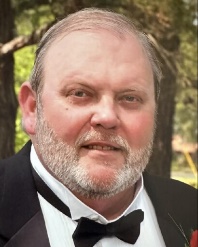 tRobert L. HillisNobles Funeral Home and Crematory announces the funeral services for Mr. Robert L. Hillis, age 74, who passed away Saturday, December 30, 2023, at the Oaks Bethany in Vidalia. Mr. Hillis was a native of Jacksonville, FL living in Baxley for the past fifteen years. Mr. Hillis was a twenty-eight-year retiree with the Jacksonville FL Sheriff’s Office, a United States Navy Veteran, and loved golfing and fishing.He is preceded in death by his parents, Joseph Hillis, and Ophelia Barrineau Hillis.Surviving is his wife, Donna Herrington Hillis of Baxley; children, Jamie Parlor (Charee) of Hazlehurst, Kristin Harbin (John) of Guyton, Michaela Cleveland (Mason) of Baxley, Robert Joey Hillis (Christin), Jonathan Hillis, and Jennifer DeAngelis (Robert) all of Jacksonville, FL; fifteen grandchildren; brother, Lloyd Rich Hillis (Nohelia) of Tampa, FL; uncle, and special friends, Bill Taylor, and Kelly Taylor both of Jacksonville, FL.Funeral service will be held Wednesday, January 3, 2024, at 2:00 P.M. from the Nobles Funeral Chapel with Reverend Earl Wiggins and Reverend Billy Bratton officiating.Interment will follow in Corinth Cemetery.A visitation will be held one hour prior to the service on Wednesday.Active pallbearers are Maxwell Leggett, Mason Cleveland, Wesley Cleveland, Jamie Parlor, Hayden Parlor, and Payten Parlor.Nobles Funeral Home and Crematory is honored to serve the family of Mr. Robert L. Hillis.